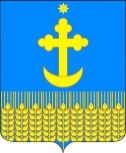 РАСПОРЯЖЕНИЕАДМИНИСТРАЦИИ УСПЕНСКОГО СЕЛЬСКОГО ПОСЕЛЕНИЯ Белоглинского районАот 09.01.2023г.                                                                                             № 04-р ст-ца УспенскаяОб утверждении плана проведения ведомственногоконтроля в сфере закупок в отношении подведомственныхзаказчиков администрации Успенского сельского поселения Белоглинского района на 2023 годВ соответствии с Федеральным законом от 05 апреля 2013 года № 44-ФЗ           «О контрактной системе в сфере закупок товаров, работ, услуг для обеспечения государственных и муниципальных нужд», постановлением Правительства РФ        от 10 февраля 2014 года № 89 «Об утверждении Правил осуществления ведомственного контроля в сфере закупок для обеспечения федеральных нужд», в соответствии с Уставом администрации Успенского сельского поселения Белоглинского района:1. Утвердить  план проведения ведомственного контроля в сфере закупок в отношении подведомственных заказчиков администрации Успенского сельского поселения Белоглинского района на 2023 год (прилагается).2. Специалисту 2 категории Успенского сельского поселения Белоглинского района С.Г. Касьяновой  разместить настоящее распоряжение на официальном сайте Успенского сельского поселения Белоглинского района в информационно – телекоммуникационной сети интернет (www.admuspenskoesp.ru).3. Контроль за выполнением настоящего распоряжения оставляю за собой.4. Распоряжение вступает в силу со дня его подписания.Глава Успенского сельского поселения Белоглинского района					  		       Г.Ю.ГусейноваПРИЛОЖЕНИЕУТВЕРЖДЁНраспоряжением администрацииУспенского сельского поселенияБелоглинского районаот 09.01.2023 года № 04-рПЛАНпроведения ведомственного контроля в сфере закупок в отношении подведомственных заказчиков администрации Успенского сельского поселения Белоглинского районана 2023 годНачальник финансового отдела администрации Успенскогосельского поселения Белоглинского района                                                                                                    В.А.Салькова№Наименование субъекта контроляИНН субъекта контроляАдрес местонахождения субъекта контроляНаименование контрольного мероприятияФорма проведения проверки (выездная, документарная)Сроки проведения проверкиСроки проведения проверки№Наименование субъекта контроляИНН субъекта контроляАдрес местонахождения субъекта контроляНаименование контрольного мероприятияФорма проведения проверки (выездная, документарная)Месяц начала проведе-ния проверкиПродолжительность проверки (в рабочих днях)1.Муниципальное казенное учреждение «Централизованная бухгалтерия администрации Успенского сельского поселения Белоглинского района»2326008538353056, Краснодарский край, Белоглинский район, ст. Успенская,ул.Краснопартизанская, 108проверка законности, правомерности, эффективности и целевого использования в сфере закупок товаров, работ, услуг для обеспечения муниципальных нужддокументарнаяапрель10 дней2.Муниципальное бюджетное учреждение культуры "Успенская поселенческая библиотека»2326008506353055, Краснодарский край, Белоглинский район, ст. Успенская,ул.Советская, 113проверка законности, правомерности, эффективности и целевого использования в сфере закупок товаров, работ, услуг для обеспечения муниципальных нужддокументарнаяиюль10 дней3Муниципальное казенное учреждение «Успенское хозяйственное обьединение»2326007830353056, Краснодарский край, Белоглинский район, ст. Успенская,ул.Краснопартизанская, 108проверка законности, правомерности, эффективности и целевого использования в сфере закупок товаров, работ, услуг для обеспечения муниципальных нужддокументарнаяоктябрь10 дней4Муниципальное бюджетное учреждение культуры "Успенская клубная система»2326007809353055, Краснодарский край, Белоглинский район, ст. Успенская,ул.Советская, 113проверка законности, правомерности, эффективности и целевого использования в сфере закупок товаров, работ, услуг для обеспечения муниципальных нужддокументарнаядекабрь10 дней